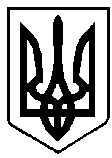 УКРАЇНАРІВНЕНСЬКА ОБЛАСТЬм. ВАРАШР О З П О Р Я Д Ж Е Н Н Яміського голови17  травня  2022 року			                                    № 93-Род-22-1100Про оголошення Подяки міського голови  За перемоги в олімпіадах, конкурсах, змаганнях, фестивалях обласного, всеукраїнського, міжнародного рівнів у 2021-2022 навчальному році, належне виховання та всебічний і різносторонній розвиток дітей, відповідно до Положення про Подяку міського голови, затвердженого рішенням Вараської міської ради 19.10.2018 № 1169, протоколу засідання комісії з питань нагородження виконавчого комітету Вараської міської ради від 16.05.2022 № 1100-35-ПТ-05-22, враховуючи лист управління освіти виконавчого комітету Вараської міської ради від 13.05.2022  № 5200-СЛ-319-22, керуючись пунктом 20 частини четвертої статті 42 Закону України «Про місцеве самоврядування в Україні»:	1. Оголосити Подяку міського голови  учням  (вихованцям) закладів освіти Вараської міської територіальної громади та їх батькам:Булачок Тетяні Вікторівні – учениці 8 класу Вараського ліцею № 3 Вараської міської територіальної громади і батькам Булачкові Віктору Павловичу та Булачок Аллі Костянтинівні Васьковцеві Андрію Володимировичу – учню 9 класу Вараського ліцею № 1 Вараської міської територіальної громади і батькам Васьковцеві Володимиру Івановичу та Васьковець Оксані ГригорівніВласюкові Олександру Вікторовичу – учню 8 класу Вараського ліцею                 № 1 Вараської міської територіальної громади і батькам Власюкові Віктору Володимировичу та Власюк Ірині ВікторівніВознюк Дарині Петрівні – учениці 11 класу Вараської гімназії Вараської міської ради і батькам Вознюкові Петру Володимировичу та Вознюк Оксані ОлександрівніВойтко Євгенії Вікторівні – вихованці Центру дитячої та юнацької творчості Вараської міської ради і батькам Войткові Віктору Терентійовичу та Войтко Валентині Макарівні2Волочнюкові Ярославу Олександровичу – учню 9 класу Вараського ліцею № 1 Вараської міської територіальної громади і батькам Волочнюкові Олександру Віталійовичу та Волочнюк Маргариті МихайлівніГерман Вікторії Сергіївні – учениці 11 класу Вараського ліцею                 № 1 Вараської міської територіальної громади і батькам Герману Сергію Володимировичу та Герман Олені Вікторівні  Горпініч Софії Сергіївні – учениці 8 класу Вараської гімназії Вараської міської ради і батькам Горпінічу Сергію Васильовичу та Горпініч Світлані БорисівніГрадюк Анні Віталіївні – учениці 11 класу Вараського ліцею № 3 Вараської міської територіальної громади і батькам Градюкові Віталію Олександровичу та Градюк Оксані ВолодимирівніГузей Дарині Сергіївні – учениці 11 класу Вараського ліцею № 3 Вараської міської територіальної громади і батькам Гузею Сергію Борисовичу та Гузей Людмилі ВолодимирівніДобридник Анастасії Леонідівні – учениці 9 класу Вараського ліцею № 2 Вараської міської територіальної громади і мамі Добридник Аллі ФедорівніДуляницькому Даниїлові Михайловичу – вихованцю дитячо-юнацької спортивної школи Вараської міської ради і мамі Дуляницькій Наталії Віталіївні Жебровій Діані Олександрівні – учениці 11 класу Вараської гімназії Вараської міської ради і батькам Жеброву Олександрові Вікторовичу та Жебровій Ірині ГеоргіївніЗайцю Богдану Олеговичу – вихованцю дитячо-юнацької спортивної школи Вараської міської ради і батькам Зайцю Олегу Володимировичу та Заєць Людмилі Іванівні Затірці Крістіні Іванівні – учениці 5 класу Заболоттівської гімназії Вараської міської територіальної громади і батькам Затірці Івану Івановичу та Затірці Інні АнатоліївніКлепацькій Мирославі Григорівні – учениці 5 класу Вараського ліцею                   № 1 Вараської міської територіальної громади і батькам Клепацькому Григорію Володимировичу та Клепацькій Марії ВасилівніКлімук Вікторії Олександрівні – учениці 11 класу Вараського ліцею № 3 Вараської міської територіальної громади і батькам Клімукові Олександру Степановичу та Клімук Тетяні КирилівніКньовцеві Дмитру Михайловичу – вихованцю Центру дитячої та юнацької творчості Вараської міської ради і мамі Кньовець Валентині ФедорівніКовальчук Мар’яні Володимирівні – вихованці Центру дитячої та юнацької творчості Вараської міської ради і батькам Ковальчукові Володимиру Сергійовичу та Ковальчук Тетяні Миколаївні3Курезі Єлизаветі Володимирівні – учениці 5 класу Вараської гімназії Вараської міської ради і мамі Курезі Оксані ІванівніКучерук Анастасії Олександрівні – учениці 11 класу Вараського ліцею      № 3 Вараської міської територіальної громади і батькам Кучерукові Олександру Михайловичу та Кучерук Наталії Петрівні Лалак Марії Тарасівні – учениці 10 класу Вараського ліцею № 2 Вараської міської територіальної громади і батькам Лалакові Тарасу Михайловичу та Лалак Тетяні ВолодимирівніЛук’яневич Анастасії Василівні – учениці 6 класу Вараського ліцею № 2 Вараської міської територіальної громади і батькам Лук’яневичеві Василю Левковичу та Лук’яневич Галині СергіївніЛутай Богдані Ігорівні – учениці 10 класу Вараського ліцею № 3 Вараської міської територіальної громади і батькам Лутаєві Ігорю Миколайовичу та Лутай Світлані Василівні Макалюк Анастасії Олексіївні – учениці 6 класу Вараського ліцею № 2 Вараської міської територіальної громади і батькам Макалюкові Олексію Васильовичу та Макалюк Наталії СтепанівніМилтановій Діані Станіславівні – учениці 10 класу Вараської гімназії Вараської міської ради і батькам Милтанову Станіславу Юрійовичу та Милтановій Наталії Михайлівні Муляру Давиду Вікторовичу – учню 5 класу Сопачівського ліцею Вараської міської ради і батькам Мулярові Віктору Івановичу та Муляр Ніні СильвестрівніНестерчук Марії Леонідівні – учениці 11 класу Вараського ліцею № 3 Вараської міської територіальної громади і батькам Нестерчукові Леоніду Харитоновичу та Нестерчук Інні Михайлівні Новак Валерії Сергіївні – вихованці Центру дитячої та юнацької творчості Вараської міської ради і батькам Новакові Сергію Вікторовичу та Новак Ірині Вікторівні Олексин Анні Юріївні – вихованці Центру дитячої та юнацької творчості Вараської міської ради і батькам Олексину Юрію Михайловичу та Олексин Марії МиколаївніОсипенку Максиму Вікторовичу – учню 8 класу Вараського ліцею № 1 Вараської міської територіальної громади і батькам Осипенкові Віктору Васильовичу та Осипенко Тетяні ІванівніОштукові Назару Івановичу – учню 10 класу Вараського ліцею № 3 Вараської міської територіальної громади і батькам Оштукові Івану Миколайовичу та Оштук Наталії АнатоліївніПалієві Олександру Юрійовичу – учню 10 класу Вараського ліцею № 3 Вараської міської територіальної громади і батькам Палієві Юрію Леонтійовичу та Палій Надії Олександрівні 4Панченко Зої Дмитрівні – учениці 11 класу Вараського ліцею № 1 Вараської міської територіальної громади і батькам Панченкові Дмитру Володимировичу та Панченко Віталії Олександрівні Пашко Аполлінарії Володимирівні – учениці 8 класу Вараського ліцею   № 1 Вараської міської територіальної громади і батькам Пашкові Володимиру Михайловичу та Пашко Світлані ЛеонідівніПетрук Оксані Олександрівні – учениці 11 класу Вараського ліцею   № 1 Вараської міської територіальної громади і батькам Петрукові Олександру Володимировичу та Петрук Марії СергіївніПусі Софії Михайлівні – учениці 9 класу Вараської гімназії Вараської міської ради і батькам Пусі Михайлу Миколайовичу та Пусі Світлані Вікторівні Пусі Анні Іванівні – вихованці Центру дитячої та юнацької творчості Вараської міської ради і батькам Пусі Івану Володимировичу та Пусі Вікторії ВіталіївніРадчук Вікторії Ігорівні – учениці 11 класу Вараської гімназії Вараської міської ради і батькам Радчукові Ігорю Миколайовичу та Радчук Наталії ЯрославівніРибачик Аліні Олександрівні – вихованці Центру дитячої та юнацької творчості Вараської міської ради і батькам Рибачикові Олександру Васильовичу та Рибачик Ользі СергіївніРізанович Вікторії Миколаївні – учениці 11 класу Вараського ліцею   № 1 Вараської міської територіальної громади і батькам Різановичу Миколі Степановичу та Різанович Наталії ІванівніСидоренкові Артему Олександровичу – учню 9 класу Вараського ліцею                   № 1 Вараської міської територіальної громади і батькам Сидоренкові Олександру Сергійовичу та Сидоренко Мирославі ІванівніСоловйовій Катерині Дмитрівні – учениці 9 класу Вараської гімназії Вараської міської ради і батькам Соловйову Дмитру Євгеновичу та Соловйовій Ларисі ГригорівніСосинець Анні Володимирівні – учениці 10 класу Вараського ліцею                   № 2 Вараської міської територіальної громади і батькам Сосинцеві Володимиру Федоровичу та Горегляд Оксані ІванівніТкачеві Артему Олександровичу – вихованцю Центру дитячої та юнацької творчості Вараської міської ради і батькам Ткачеві Олександру Сергійовичу та Ткач Юлії СергіївніФедосюкові Олександру Вікторовичу – учню 10 класу Вараського ліцею                   № 1 Вараської міської територіальної громади і батькам Федосюкові Віктору Миколайовичу та Федосюк Людмилі Володимирівні   Хонько Аліні Миколаївні – вихованці Центру дитячої та юнацької творчості Вараської міської ради і батькам Хоньку Миколі Івановичу та Хонько Тамарі Володимирівні5Ціпкайлові Андрію Ігоровичу – учню 10 класу Вараської гімназії Вараської міської ради і батькам Ціпкайлові Ігорю Васильовичу та Ціпкайло Олені Йонівні Черновій Поліні Олексіївні – вихованці Центру дитячої та юнацької творчості Вараської міської ради і батькам Чернову Олексію Вікторовичу та Черновій Оксані ПетрівніШвецю Роману Вадимовичу – учню 10 класу Вараського ліцею                   № 4 Вараської міської територіальної громади і батькам Швецю Вадиму Степановичу та Швець Наталії МиколаївніШеляг Наталії Миколаївні – учениці 11 класу Вараського ліцею                   № 3 Вараської міської територіальної громади і батькам Шелягові Миколі Петровичу та Шеляг Оксані ІларіонівніШереметі Дарині Олегівні – учениці 9 класу Вараського ліцею                   № 1 Вараської міської територіальної громади і батькам Шереметі Олегу Степановичу та Шереметі Юлії Іллівні Шепетько Юлії Миколаївні – учениці 7 класу Собіщицького ліцею Вараської міської ради  і батькам Шепетьку Миколі Яковичу та Шепетько Ірині Віталіївні  Ярошик Анастасії Олександрівні – вихованці Центру дитячої та юнацької творчості Вараської міської ради і батькам Ярошикові Олександру Володимировичу та Ярошик Наталії Ростиславівні. 2. Контроль за виконанням розпорядження залишаю за собою.Міський голова			                                	 Олександр МЕНЗУЛ